Юный эколог (7-8 лет)   Занятие  2 группа - 6.05.2020, 3 группа – 8.05.2020 Дикорастущие и культурные растения.Ход занятия:Теоретическая часть. Посмотри презентацию «Дикорастущие и культурные растения» Ты узнаешь, какие растения называют дикорастущие, а какие культурные.Практическая работа. Воспользуйся презентацией и выполни задания:Обведи на рисунке дикорастущие растения зелёным карандашом, а культурные – красным.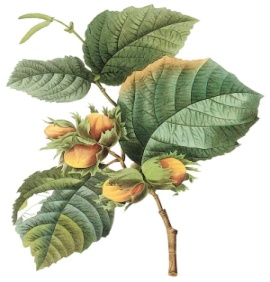 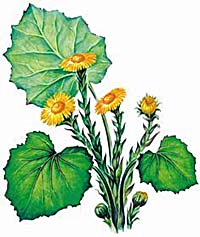 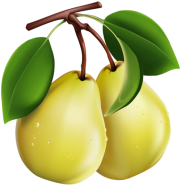 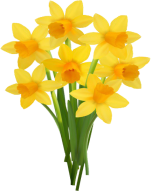 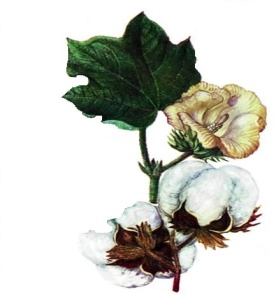 Отметь в таблице знаком «», к какой группе относится каждое из этих растенийНазвание растенияДикорастущее растениеКультурное растениеСоснаСвёклаЧерникаПшеницаСмородинаМохПапоротникМорковьБерёзаРепейник